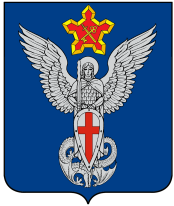 АдминистрацияЕрзовского городского поселенияГородищенского муниципального районаВолгоградской области403010, р.п. Ерзовка, ул. Мелиоративная, дом 2,  тел/факс: (84468) 4-76-20, 4-79-15П О С Т А Н О В Л Е Н И Еот «06» апреля  2018 года 	                          № 86/1О порядке сбора и обмена в Ерзовском городском поселении информациейв области защиты населения и территорий от чрезвычайныхситуаций природного и техногенного характера     Во исполнение Федерального закона от 21 декабря 1994 г. N 68-ФЗ "О защите населения и территорий от чрезвычайных ситуаций природного и техногенного характера", постановлений Правительства Российской Федерации от 24 марта 1997 г. N 334 "О порядке сбора и обмена в Российской Федерации информацией в области защиты населения и территорий от чрезвычайных ситуаций природного и техногенного характера", от 30 декабря 2003 г. N 794 "О единой государственной системе предупреждения и ликвидации чрезвычайных ситуаций", постановления Губернатора Волгоградской области от 22 октября 2012 г. № 1009 О порядке сбора и обмена в Волгоградской области информацией в области защиты населения и территорий от чрезвычайных ситуаций природного и техногенного характера,                                 ПОСТАНОВЛЯЮ:1. Утвердить прилагаемый Порядок сбора и обмена в Ерзовском городском поселении информацией в области защиты населения и территорий от чрезвычайных ситуаций природного и техногенного характера.         3. Настоящее постановление подлежит официальному опубликованию4. Контроль за исполнением настоящего постановления оставляю за собой.Глава Ерзовского 	городского поселения						      С.В. Зубанков	Утвержденпостановлениемглавы Ерзовского городского поселенияот «06» апреля 2018 г. № 86/1    ПОРЯДОКСБОРА И ОБМЕНА В ЕРЗОВСКОМ ГОРОДСКОМ ПОСЕЛЕНИИ ИНФОРМАЦИЕЙ В ОБЛАСТИЗАЩИТЫ НАСЕЛЕНИЯ И ТЕРРИТОРИЙ ОТ ЧРЕЗВЫЧАЙНЫХ СИТУАЦИЙ ПРИРОДНОГО И ТЕХНОГЕННОГО ХАРАКТЕРА1. Общие положения1.1. Настоящий Порядок определяет основные правила сбора и обмена информацией в области защиты населения и территорий от чрезвычайных ситуаций природного и техногенного характера и их последствий (далее именуется - информация).1.2. Информация делится на оперативную и статистическую.К оперативной информации относятся сведения (доклады, донесения, сводки) о происшествиях, событиях, приведших к возникновению чрезвычайной ситуации или угрозе ее возникновения. Оперативная информация представляется немедленно устным докладом с последующим письменным подтверждением.К статистической информации относятся сведения (донесения, сводки), полученные из оперативной информации, проанализированные и обобщенные за определенный период времени.1.3. Информация должна содержать сведения о прогнозируемых и возникших чрезвычайных ситуациях природного и техногенного характера (далее именуются - чрезвычайные ситуации) и их последствиях, мерах по защите населения и территорий, ведении аварийно-спасательных и других неотложных работ, силах и средствах, задействованных для ликвидации чрезвычайных ситуаций, радиационной, химической, медико-биологической, взрывной, пожарной и экологической безопасности на соответствующих объектах и территориях, а также сведения в области защиты населения и территорий от чрезвычайных ситуаций, о составе и структуре сил и средств, предназначенных для предупреждения и ликвидации чрезвычайных ситуаций, в том числе сил постоянной готовности, о создании, наличии, использовании и восполнении финансовых и материальных ресурсов для ликвидации чрезвычайных ситуаций.2. Организация сбора, обработки и обмена информацией2.1. Сбор и обмен информацией проводятся администрацией Ерзовского городского поселения и ЕДДС Городищенского муниципального района, в целях принятия мер по предупреждению и ликвидации чрезвычайных ситуаций, оценки их последствий, информирования и своевременного оповещения населения о прогнозируемых и возникших чрезвычайных ситуациях.2.2. Сбор и обмен информацией в Ерзовском городском поселении осуществляют:на муниципальном уровне – организации независимо от форм собственности, муниципальные предприятия и учреждения, администрация Ерзовского городского поселения (далее именуется – администрация), единая дежурно-диспетчерская служба Городищенского муниципального района (далее именуются - ЕДДС);на объектовом уровне – сектор, специально уполномоченный на решение задач в области защиты населения и территорий от чрезвычайных ситуаций.2.3. Организации независимо от форм собственности, муниципальные предприятия и учреждения обеспечивают сбор, учет, актуализацию информации и представляют ее в администрацию Ерзовского городского поселения.2.4. Администрация осуществляют сбор и обработку информации, в том числе о потенциально опасных объектах, расположенных на территории поселения, и представляет ее в ЕДДС.